УПРАВЛЕНИЕ ОБРАЗОВАНИЯ АДМИНИСТРАЦИИ ГОРОДА НОВОЧЕРКАССКА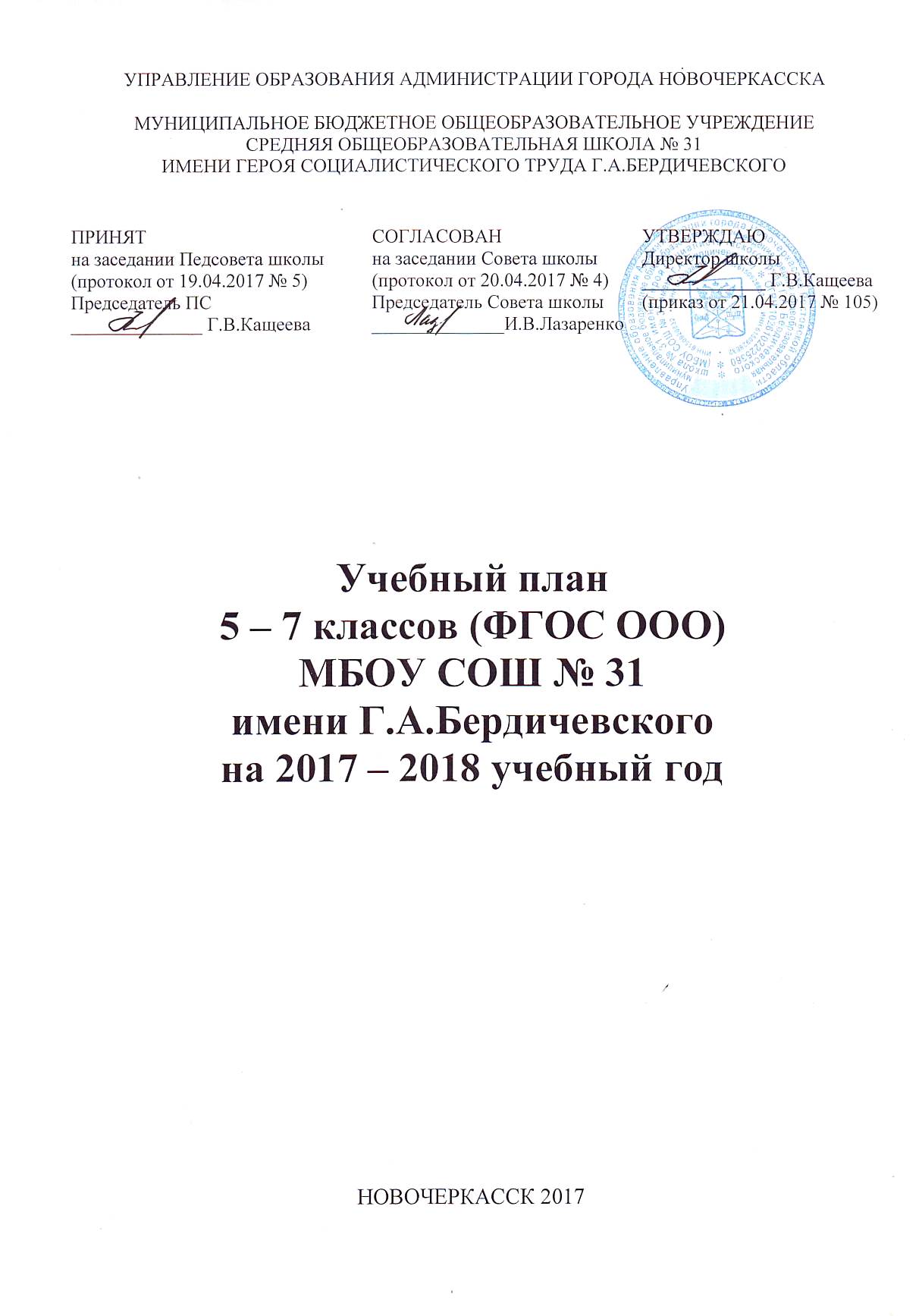 МУНИЦИПАЛЬНОЕ БЮДЖЕТНОЕ ОБЩЕОБРАЗОВАТЕЛЬНОЕ УЧРЕЖДЕНИЕСРЕДНЯЯ ОБЩЕОБРАЗОВАТЕЛЬНАЯ ШКОЛА № 31ИМЕНИ ГЕРОЯ СОЦИАЛИСТИЧЕСКОГО ТРУДА Г.А.БЕРДИЧЕВСКОГОУчебный план5 – 7 классов (ФГОС ООО)МБОУ СОШ № 31имени Г.А.Бердичевскогона 2017 – 2018 учебный годНОВОЧЕРКАССК 2017Пояснительная запискак учебному плану МБОУ СОШ № 31 имени Г.А.Бердичевского на 2017 - 2018 учебный год  (ФГОС ООО, 5 – 7 классы)Недельный учебный план МБОУ СОШ № 31 имени Г.А.Бердичевского (далее – учебный план) на 2017-2018 учебный год для 5 - 7 классов разработан на основе федерального государственного образовательного стандарта основного общего образования (далее - ФГОС ООО), примерной основной образовательной программы основного общего образования (далее - ПООП ООО). Основные положения Пояснительной записки к учебному плану разработаны на основе федеральных и региональных нормативных правовых документов:- Федеральный Закон от 29.12.2012 № 273-ФЗ «Об образовании в Российской Федерации» (ред. от 01.05.2017);- Федеральный закон от 01.12.2007 № 309  «О внесении изменений в отдельные законодательные акты Российской Федерации в части изменения и структуры Государственного образовательного стандарта» (ред. от 23.07.2013);- Областной закон от 14.11.2013 № 26-ЗС «Об образовании в Ростовской области» (в ред. от 29.12.2016 № 936-ЗС);- Примерная основная образовательная программа основного общего образования (одобрена федеральным учебно-методическим объединением по общему образованию, протокол от 8 апреля 2015 г. № 1/15 в редакции протокола от 28.10.2015 № 3/15); - постановление Главного государственного санитарного врача РФ от 29.12.2010 № 189 «Об утверждении СанПиН 2.4.2.2821-10 «Санитарно-эпидемиологические требования к условиям и организации обучения в общеобразовательных учреждениях» (в ред. изменений № 1, утв. Постановлением Главного государственного санитарного врача РФ от 29.06.2011 № 85, изменений № 2, утв. Постановлением Главного государственного санитарного врача РФ от 25.12.2013   № 72, изменений № 3, утв. Постановлением Главного государственного санитарного врача РФ от 24.11.2015 № 81);- приказ Минобрнауки России от 17.12.2010 № 1897 «Об утверждении и введении в действие федерального государственного образовательного стандарта основного общего образования» (в редакции от 31.12.2015);-  приказ Минобрнауки России от 30.08.2013 № 1015 «Об утверждении Порядка организации и осуществления образовательной деятельности по основным общеобразовательным программам - образовательным программам начального общего, основного общего и среднего общего образования» (в ред. от 13.12. 2013, от 28.05.2014, от 17.07.2015);- приказ Минобрнауки России от 31.03.2014 № 253 «Об утверждении федерального перечня учебников, рекомендуемых к использованию при реализации имеющих государственную аккредитацию образовательных программ начального общего, основного общего, среднего общего образования» (в ред. приказов Минобрнауки России от 08.06.2015 № 576, от 28.12.2015 №1529, от 26.01.2016 № 38, от 21.04.2016 № 459, от 29.12.2016 № 1677);- приказом Минобрнауки России от 29.12.2014 № 1644 «О внесении изменений в приказ Министерства образования и науки Российской Федерации от 17 декабря 2010 г. № 1897 «Об утверждении федерального государственного образовательного стандарта основного общего образования»;- приказ Минобрнауки России  от 14.08.2015 № 825 «О внесении изменений в Порядок формирования федерального перечня учебников, рекомендуемых к использованию при реализации имеющих государственную аккредитацию образовательных программ начального общего, основного общего, среднего общего образования, утвержденный приказом Минобразования и науки России от 5 сентября 2013 года № 1047»;- приказ Минобрнауки России  от 31.12.2015 № 1577 «О внесении изменений в федеральный государственный образовательный стандарт основного общего образования, утвержденный приказом Министерства образования и науки Российской Федерации от 17.12.2010 № 1897»;- приказ министерства общего и профессионального образования Ростовской области от 18.04.2016  № 271 «Об утверждении регионального примерного недельного учебного плана для образовательных организаций, реализующих программы общего образования, расположенных на территории Ростовской области, на 2016-2017 учебный год»;- письмо Минобразования России  от 31.10.2003 № 13-51-263/123 «Об оценивании  и аттестации учащихся, отнесенных по состоянию  здоровья к специальной медицинской группе для занятий физической культурой»;- письмо Департамента общего образования Минобрнауки России от 12.05.2011 № 03-296 «Об организации внеурочной деятельности при введении федерального государственного образовательного стандарта общего образования»;-  письмо Минобрнауки России от 29.04.2014 № 08-548 «О федеральном перечне учебников»;- письмо  Минобрнауки России от 15.07.2014 № 08-888 «Об аттестации учащихся общеобразовательных организаций по учебному предмету «Физическая культура»;- письмо Минобрнауки России от 02.02.2015 № НТ-136/08 «О федеральном перечне учебников»;- письмо Минобрнауки России от 25.05.2015 № 08-761 «Об изучении предметных областей: «Основы религиозных культур и светской этики» и «Основы духовно-нравственной культуры народов России»;- письмо от 20.07.2015 № 09-1774 «О направлении учебно-методических материалов»;-  письмо Минобрнауки России от 04.09.2015 № 08-1404 «Об отборе организаций, выпускающих учебные пособия»;- письмо Минобрнауки России от 18.03.2016 № НТ-393/08 «Об обеспечении учебными изданиями (учебниками и учебными пособиями);- Устав муниципального бюджетного общеобразовательного учреждения средней общеобразовательной школы № 31. Учебный план в соответствии с федеральными требованиями фиксирует максимальный объём учебной нагрузки обучающихся, перечень обязательных учебных предметов, курсов и  время, отводимое на их освоение и организацию по классам (годам) обучения; определяет часть, формируемую участниками образовательных отношений (компонент образовательного учреждения). Режим работы определен в 5-7 классах по пятидневной учебной неделе.Продолжительность учебного года для обучающихся 5-7 классов составляет 34 учебных недели. Продолжительность урока составляет  в 5-7 классах – 40 минут. Предметная область «Русский язык и литература» включает обязательные учебные предметы «Русский язык» и  «Литература».Предметная область «Иностранный язык» включает обязательный учебный предмет «Иностранный язык».В предметную область «Математика и информатика» включены обязательные учебные предметы «Математика» (5-6 классы), «Алгебра» и «Геометрия» (7 классы), «Информатика» (7 классы).Предметная область «Общественно-научные предметы» состоит из обязательных учебных предметов «История России. Всеобщая история» (5-7 классы), «Обществознание» (5-7 классы), «География» (5-7 классы). С целью сохранения преемственности предметной области «Обществознание и естествознание» на уровне начального общего образования  и предметной области «Общественно-научные предметы» на уровне основного общего образования в 5 классах изучается учебный предмет «Обществознание» за счет части, формируемой участниками образовательных отношений. В предметную область «Естественнонаучные предметы» включены обязательные учебные предметы «Физика» (7 классы), «Биология» (5-7 классы).В предметную область «Искусство» входят обязательные учебные предметы «Музыка» (5-7 классы) и «Изобразительное искусство» (5-7 классы), которые изучаются как самостоятельные предметы.Предметная область «Технология» включает обязательный учебный предмет «Технология», построенный по модульному принципу с учетом материально-технической базы и возможностей школы и изучается 2 часа в неделю в 5-7 классах.Предметная область «Физическая культура и основы безопасности жизнедеятельности» представлена обязательным учебным предметом «Физическая культура» (5-7 классы), включая использование интегративных и модульных программ.Обязательный учебный предмет «Физическая культура» в соответствии с ФГОС  ООО  в 5-7 классах изучается 2 часа в неделю. В соответствии с СанПиН 2.4.2.2821-10 с учетом возможностей материально-технической базы школы за счет части, формируемой участниками образовательных отношений (компонента образовательного учреждения) для удовлетворения биологической потребности в движении в 6 классе добавлен 1 час предмета «Физическая культура». Учебный предмет «Основы безопасности жизнедеятельности» в 5 классах изучается как самостоятельный учебный предмет за счет части, формируемой участниками образовательных отношений, в 6-7 классах изучается в качестве модуля (отдельных тем) в рамках курса внеурочной деятельности.  При проведении учебных занятий по «Иностранному языку», «Технологии» (при наполняемости 25 и более человек) осуществляется деление классов на две группы. По выбору ОУ выделены часы на изучение следующих предметов: в 5 классе – «Обществознание», «Основы безопасности жизнедеятельности» (по 1 часу), в 6 классе - «Физическая культура» (1 час), в 7 классе – «Биология», «Физическая культура» (по 1 часу).В рамках ФГОС ООО предметная область «Основы духовно-нравственной культуры народов России» на уровне основного общего образования (далее - предметная область ОДНКНР) является продолжением предметной области «Основы религиозной культуры и светской этики» на уровне начального общего образования. В 5, 6 классах предметная область ОДНКНР реализуется за счет часов внеурочной деятельности.Часть, формируемая участниками образовательных отношений, при 5-дневной учебной неделе в 5, 7 классах составляет 2 час в неделю, в 6 классе – 1 час в неделю.Максимально допустимая недельная нагрузка при 5-дневной учебной неделе в 5 классе составляет 28 часов в неделю,  в 6 классе – 29 часов в неделю, в 7 классе – 31 час в неделю, что соответствует требованиям СанПиН 2.4.2.2821-10. Учебный план 5-7 классов МБОУ СОШ № 31 имени Г.А.Бердичевского на 2017 - 2018 учебный год (ФГОС ООО, 5-дневная учебная неделя)Формы промежуточной аттестации учащихся 5-7 классов Промежуточную аттестацию в обязательном порядке проходят все учащиеся, осваивающие основные общеобразовательные программы основного общего образования во всех формах обучения, в том числе учащиеся, осваивающие основные образовательные программы по индивидуальным учебным планам.Промежуточную аттестацию могут проходить по заявлению родителей (законных представителей) учащиеся, осваивающие основные общеобразовательные программы в форме семейного образования.В соответствии с положением о формах, периодичности и порядке текущего контроля успеваемости и промежуточной аттестации обучающихся МБОУ СОШ     № 31 имени Г.А.Бердичевского промежуточная аттестация обучающихся школы представляет собой процедуру выставления годовой отметки по предметам учебного плана. Годовая отметка по предметам учебного плана выставляется обучающимся 5-7 классов как округлённое по законам математики до целого числа среднее арифметическое четвертных отметок, полученных обучающимся по данному предмету. ПРИНЯТна заседании Педсовета школы(протокол от 19.04.2017 № 5)Председатель ПС ______________ Г.В.КащееваСОГЛАСОВАНна заседании Совета школы(протокол от 20.04.2017 № 4)Председатель Совета школы______________И.В.ЛазаренкоУТВЕРЖДАЮДиректор школы_____________ Г.В.Кащеева(приказ от 21.04.2017 № 105)Предметные областиУчебные предметы5 класс5 класс6 класс6 класс7 класс7 классПредметные областиУчебные предметыФКОУФКОУФКОУРусский язык и литератураРусский язык564Русский язык и литератураЛитература332Иностранный языкИностранный язык333Математика и информатикаМатематика55Математика и информатикаАлгебра3Математика и информатикаГеометрия2Математика и информатикаИнформатика1Общественно-научные предметыИстория России. Всеобщая история. 222Общественно-научные предметыОбществознание111Общественно-научные предметыГеография112Естественнонаучные предметыФизика2Естественнонаучные предметыБиология1111ИскусствоМузыка111ИскусствоИзобразительное искусство 111ТехнологияТехнология 222Физическая культура и ОБЖФизическая культура22121Физическая культура и ОБЖОсновы безопасности жизнедеятельности1ИтогоИтого262829Часть, формируемая участниками образовательных отношений  Часть, формируемая участниками образовательных отношений  212Максимально допустимая недельная нагрузка Максимально допустимая недельная нагрузка 282829293131